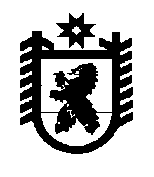 Российская ФедерацияРеспублика КарелияАДМИНИСТРАЦИЯБеломорского муниципального округаПОСТАНОВЛЕНИЕот 27 апреля 2024 г. № 398г. БеломорскОб утверждении Порядка определения платы за оказание услуг (выполнение работ), предоставляемых гражданам и юридическим лицам муниципальными               бюджетными и автономными учреждениями Беломорского муниципального округа Республики КарелияВ соответствии с Федеральным законом от 12 января 1996 года № 7-ФЗ                          «О некоммерческих организациях», Федеральным законом от 06 октября 2003 года                  № 131-ФЗ «Об общих принципах организации местного самоуправления в Российской Федерации», статьей 50 Гражданского кодекса Российской Федерации, Налоговым кодексом Российской Федерации, Бюджетным кодексом Российской Федерации, Федеральным законом от 04 декабря 2007 года № 329-ФЗ «О физической культуре и спорте в Российской Федерации», Основами законодательства Российской Федерации о культуре, утвержденными Верховным Советом Российской Федерации от 09 октября  1992 года № 3612-1,Уставом Беломорского муниципального округа Республики Карелия, в целях установления единых подходов к ценообразованию на услуги, оказываемые муниципальными бюджетными и автономными учреждениями Беломорского муниципального округа Республики Карелия на платной основе, администрация Беломорского муниципального округа постановляет:1.	Утвердить прилагаемый Порядок определения платы за оказание услуг (выполнение работ), предоставляемых гражданам и юридическим лицам муниципальными бюджетными и автономными учреждениями Беломорского муниципального округа Республики Карелия.2.	Опубликовать настоящее постановление в газете «Беломорская трибуна» и разместить на официальном сайте Беломорского муниципального округа Республики Карелия в информационно – телекоммуникационной сети Интернет.Исполняющий обязанности главы                                                                         Е.Г. Котинова                                             Беломорского муниципального округаУтвержден постановлениемадминистрацииБеломорского муниципального округаот 27.04.2024г. № 398Порядокопределения платы за оказание услуг (выполнение работ),предоставляемых гражданам и юридическим лицаммуниципальными бюджетными и автономными учреждениями Беломорского муниципального округа Республики Карелия1. Общие положения1.	Настоящий Порядок определения платы за оказание услуг (выполнение работ), предоставляемых гражданам и юридическим лицам муниципальными бюджетными и автономными учреждениями Беломорского муниципального округа Республики Карелия(далее - Порядок) устанавливает общие подходы к ценообразованию и применяется для расчета тарифов (цен) на платные услуги, оказываемые муниципальными бюджетными и автономными учреждениями (далее – учреждение), учредителем которых выступает Беломорский муниципальный округ.2. Основные понятия2.	Учреждение - юридическое лицо, осуществляющее деятельность в качестве основной деятельности и действующее в организационно-правовых формах, предусмотренных гражданским законодательством Российской Федерации.3.	Деятельностью учреждения являются услуги, результаты которой реализуются и потребляются в процессе осуществления деятельности учреждения.4.	Платные услуги учреждения:-	услуги, оказываемые на платной основе учреждением в рамках своей основной уставной деятельности на регулярной основе; в целях сохранения, распространения и освоения культурных ценностей на территории Беломорского муниципального округа, организации досуговой, социально-воспитательной, физкультурно-оздоровительной деятельности для развития округа;-	услуги, оказываемые на платной основе учреждением в рамках уставной деятельности, реализация которых направлена на увеличение доходов и расширение спектра предлагаемых услуг, и на которые сложился устойчивый рыночный спрос (неосновные в соответствии с уставом);-	тариф (плата, цена) – денежное выражение обязательства потребителя произвести платеж за оказанные (выполненные) ему учреждением услуги (работы);-	основной персонал учреждения - персонал, непосредственно оказывающий услуги в рамках своей уставной деятельности;-	административно–управленческий персонал учреждения - персонал, обеспечивающий деятельность учреждения;-	вспомогательный персонал– персонал, обеспечивающий вспомогательную деятельность учреждения;-	исполнитель – учреждение.3. Основные задачи5.	Установление предельных тарифов (цен) на муниципальные услуги, оказываемые на платной основе сверх установленного муниципального задания.6.	Обеспечение возможности планирования финансово-экономических показателей и мониторинга их выполнения.7.	Повышение эффективности работы учреждений.8.	Удовлетворение потребности населения, привлечение дополнительных финансовых средств для обеспечения и совершенствования услуг.9.	Укрепление материально-технической базы учреждений, материальное стимулирование и повышение доходов работников учреждений.4. Основные принципы ценообразования10.	Окупаемость затрат на оказание платных услуг учреждения.11.	Экономическая обоснованность стоимости услуг с учетом необходимости уплаты налогов и сборов, а также возможности развития и совершенствования материальной базы учреждения.5. Основные принципы ведения учета доходов и расходов от оказания платных услуг12.	Учреждение, финансируемое за счет средств местного бюджета, а также, получающее доходы от иных источников, в целях налогообложения обязано вести раздельный учет доходов (расходов), полученных в рамках целевого финансирования и за счет иных источников.13.	В учетной политике Учреждения, осуществляющего приносящую доход деятельность, отражаются:-	виды предоставляемых платных услуг (работ);-	порядок распределения прямых и косвенных расходов;-	метод определения выручки от реализации продукции, услуг (работ);-	момент определения налоговой базы при реализации (передаче) товаров, работ, услуг.6. Порядок формирования тарифов (цен) на платные услуги14.	Для расчета цены платной услуги могут быть использованы натуральные и условно-натуральные показатели объемов оказываемых услуг:1)	объем услуг, оказанных в предыдущем периоде;2)	максимально возможный объем услуг, рассчитанный в соответствии с пропускной способностью и техническими характеристиками зданий и территорий учреждений;3)	плановый объем услуг, плановое задание на будущий период.Цены и тарифы на платные услуги для населения формируются исходя из себестоимости с учетом конъюнктуры рынка и по принципу самоокупаемости затрат.15.	Тарифы (цены) на платные услуги для Учреждения рассчитываются муниципальным казенным учреждением «Централизованная бухгалтерия при администрации муниципального образования «Беломорского муниципального образования» на каждый вид платной услуги согласно экономически обоснованной себестоимости услуг и прибыли, в соответствии с требованиями Налогового кодекса.16.	Для расчета себестоимости используются данные Учреждения, отнесенные в соответствии с Порядком применения классификации операций сектора государственного управления, утвержденного приказом Минфина России от 29 ноября 2017 года                          № N 209н,к следующим кодам видов (групп, подгрупп, элементов) расходов классификации расходов бюджетов (ВР):1)	ВР 210 «Оплата труда, начисления на выплаты по оплате труда», которая включает статьи КОСГУ: 211 «Заработная плата», 212 «Прочие несоциальные выплаты персоналу в денежной форме», 213 «Начисления на выплаты по оплате труда»;2)	ВР 220 «Оплата работ, услуг», которая включает статьи КОСГУ: 221 «Услуги связи», 222 «Транспортные услуги», 223 «Коммунальные услуги», 224 «Арендная плата за пользование имуществом (за исключением земельных участков и других обособленных природных объектов)», 225 «Работы, услуги по содержанию имущества», 226 «Прочие работы, услуги», 227 «Страхование», 272 «Расходование материальных запасов», Статья 290 «Прочие расходы», 291 «Налоги, пошлины и сборы»;3)	ВР 300 «Поступление нефинансовых активов», которая включает статьи КОСГУ:310 «Увеличение стоимости основных средств», 340 «Увеличение стоимости материальных запасов».17.	Формирование себестоимости на оказываемые платные услуги производится в соответствии со статьей 318 Налогового кодекса Российской Федерации по двум видам расходов: прямые (Рпр) и косвенные (Ркосв):Рс/с = Рпр + Ркосв18.	К прочим расходам относятся обоснованные затраты на осуществление хозяйственной деятельности не вошедшие в прямые и косвенные расходы. Перечень прочих расходов регламентируется Налоговым кодексом РФ.19.	Учреждения самостоятельно определяют в учетной политике перечень всех расходов, связанных с выполнением работ и оказанием услуг, для целей налогообложения.20.	В себестоимость конкретной платной услуги, косвенные расходы включаются пропорционально прямым расходам, через коэффициент косвенных расходов (ККР).Коэффициент косвенных расходов по учреждению на плановый период определяется, как отношение суммы косвенных расходов к сумме прямых расходов.ККР= IPкосв/ IPпр, где:IPкосв - сумма косвенных расходов по учреждению;IPпр - сумма прямых расходов по учреждению.21.	С целью сдерживания роста цен и увеличения спроса населения на платные услуги при формировании цен рекомендуется применять уровень рентабельности не более 20 процентов. 22.	Цена на платные услуги устанавливается в целых рублях.23.	Тарифы (цены) с расчетом и прилагаемыми документами-обоснованиями предоставляются Учреждениями для ознакомления Учредителю. После рассмотрения Учредителем цен по видам платных услуг, руководители Учреждений издают нормативный документ, в котором утверждают прейскурант цен по каждой услуге.При необходимости Учреждения имеют право корректировать установленные тарифы (цены) на платные услуги не чаще одного раза в год в случаях:1)	роста (снижения) затрат на оказание услуг, вызванного внешними факторами;2)	изменения в действующем законодательстве Российской Федерации системы, формы и принципа оплаты труда работников;3)	изменения суммы налогов, сборов, страховых взносов в соответствии с законодательством Российской Федерации;4)	изменения объемов реализации платных услуг;5)	изменения нормативных правовых актов, регулирующих вопросы ценообразования;6)	увеличения потребительского спроса и др. условия. 24.	Учреждение, оказывающие платные услуги, обязано своевременно и в доступном месте (на информационном стенде, в средствах массовой информации, в системе интернет) предоставлять гражданам и юридическим лицам необходимую достоверную информацию о перечне платных услуг и их стоимости.7. Коэффициенты дискриминации цен25.	Цены на базовые платные услуги регулируются коэффициентом дискриминации цен, который обеспечивает доступность услуги, (Кдс) применяется для уменьшения цены на базовые платные услуги в рамках социальной политики государства, направленной на обеспечение экономической доступности услуг учреждений для социально незащищенных слоев общества. 26.	Услуга, к которой должен быть применен коэффициент дискриминации цен, а также размер коэффициента устанавливается постановлением администрации Беломорского муниципального округа при установлении тарифа.8. Льготы27.	Учреждения предусматривают преференции для льготных категорий граждан при оказании платных услуг, перечень категорий которых утверждается приказом руководителя Учреждения.